Shefali 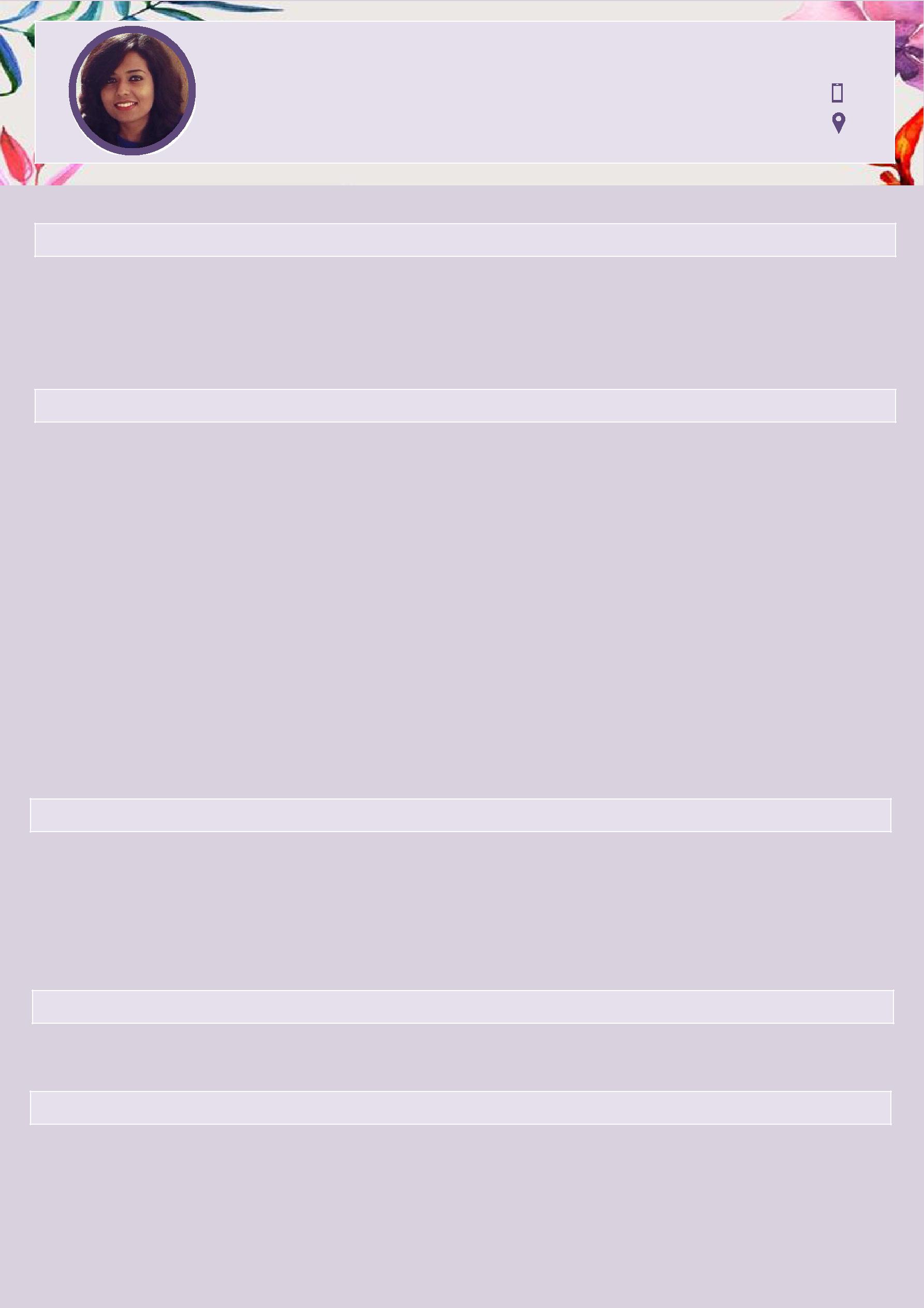 Software EngineerShefali.382193@2freemail.com 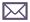 Professional SummaryA trained, qualified and motivated Software Test Engineer with a solid grounding in insurance banking services environment with an experience of 2+ years. Currently seeking an opportunity to develop further and widen software testing, business experience and analysis skills in a progressive team with a major employer.StrengthsGood understanding of Software Testing Life Cycle(STLC) & Defects Life Cycle.Experienced in coordinating Test team of 3+members.Work experience with AGILE methodology practices.Extensive hands on experience in Functional and Automation Testing of WebApplications.Worked with major clients like AVIVA, Eurokars, ANZ,etc.Involved in test Strategy reparation, Test execution and reporting.Experience andinvolved incomplete testingcycle startingfrom requirement analysis, planning, designing, execution and reporting.Good exposure in following up releases, cycles, test planning and test closure report preparation.Supported in various phases of User Acceptance Testing (UAT) at client’senvironment.Technical SkillsOperating systems: Windows & MacintoshProgramming Language: JAVA, C++, CTrained in Automation and Performance TestingTools Knowledge: HP-ALM, HP-UFT & HP-LoadRunnerCertificationsJAVA Developer Certificate.LanguagesEnglishTamilHindiArabicWork Experience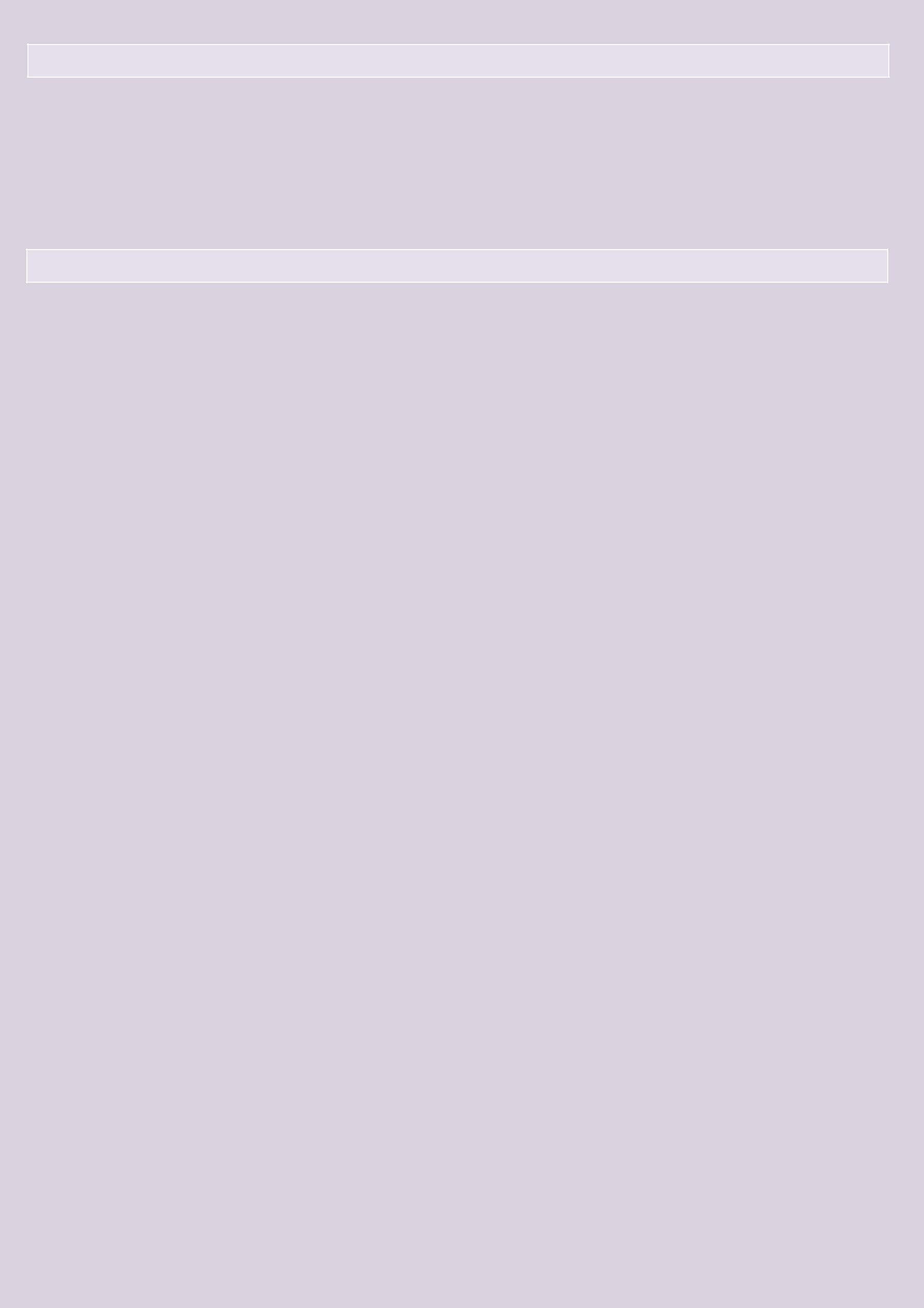 Worked as a Software Engineer in QAssure Technologies, Chennai, India (April 2016 to June 2018)Worked as a Property Management Intern in Cluttons LLP, Dubai, UAE (Apr 2013 to Jan 2014)Worked as a Sales Intern in Topnet Distrubution FZCO, Dubai, UAE (Jun 2012 to Aug 2012)Major Projects at a GlanceAVIVA Life Asia 400 – Functional Testing (Desktop Application)Client: AVIVA Insurance, Singapore	Project Duration: 10 MonthsDescription: Aviva Life Asia 400 Annual Commissioning project deals with Annual Commissioning for the policies starting from the first year until the policy’s matured status. The flow goes by starting at General Coverage through commissioning, commission rates and the indemnity commissioning release product and by achieving Annual commission at the end.ResponsibilitiesPreparation and Execution of Test cases based on the requirementsDefects logging and tracking throughout the releases and cyclesTest cases/scenarios execution and defects update to the team on daily basisDefects Meeting with the team on daily as well as weekly basisTools/Environment UsedHP Quality Center/ALM 11.5Microsoft ExcelANZ KYC Tool (Windows Desktop Application)Client: ANZ Banking, Singapore (Offshore support)	Project Duration: 6 MonthsDescription: This tool allows the users to input manual cheque book request received from the customer through dual key data entry and related information via system enforced maker & checker controls. This tool also accepts output files from ICBS system for Retail customer and TAS channel for Institutional customers.Responsibilities:Preparation and Execution of scenarios based on the requirementsOnce scenarios are signed off, executed the scenarios sets for various cycles based on updatesChange Requests follow up and testing updated requirementsDefects Life Cycle Follow up starting from the zeroth cycle through the releaseEnvironment/Tools: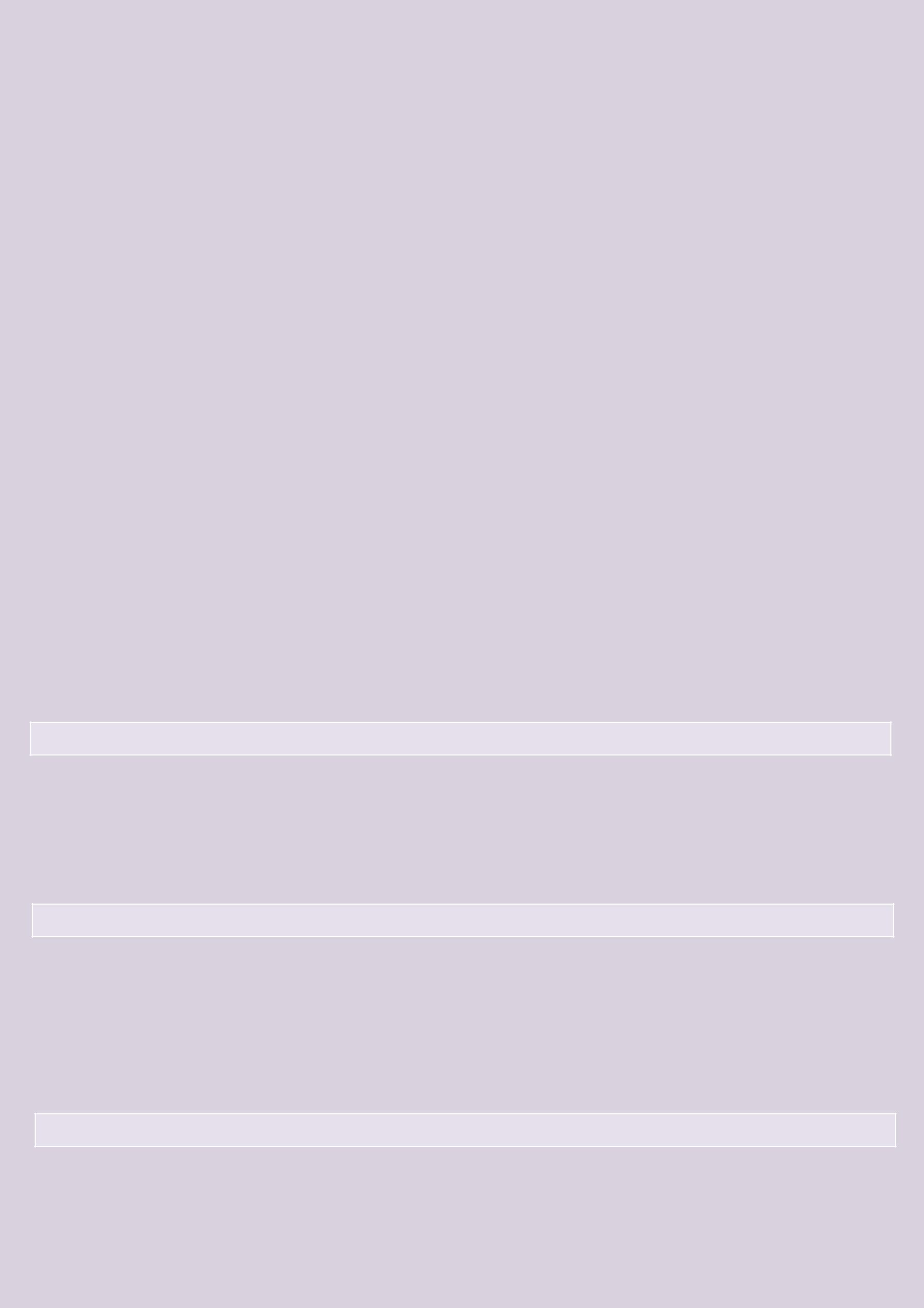 HP Quality Center/ALM 11.5Microsoft ExcelMazda Inventory (Windows Desktop Application)Client: Eurokars, Singapore (Offshore support)	Project Duration: 6 MonthsDescription: The Mazda Inventory System (MIASS) is a web based product developed for The Eurokars, Singapore. The product acts as a flow which in case helps in ordering the car for the buyer through the delivery of the car to them. This application acts as an ERP and goes through a vast flow across 7 various teams of the Eurokars Company till the car is handed over.Responsibilities:Preparation and Execution of scenarios based on the requirementsOnce scenarios are signed off, executed the scenarios sets for various cycles based on updatesChange Requests follow up and testing updated requirementsDefects Life Cycle Follow up starting from the zeroth cycle through the releaseCo-ordinated between Customer and the developers on various cycles to communicate through all the change requests explanationsPresented and showcased the application to the customers based on periodical releasesEnvironment/Tools:HP Quality Center/ALM 11.5Microsoft ExcelEducationBachelors of Engineering(Hons.) – Computer Science(2010-2014)Birla Institute of Technology & Science – Dubai, U.A.E.Senior Secondary School CertificateThe Indian High School – Dubai, U.A.E.Personal DetailsDeclarationI, Shefali Joseph do hereby confirm that the information given above is true to the best of my knowledge.Full Name:Shefali JosephDriving Licence:Dubai (Valid till 2023)Nationality:IndianMarital Status:SingleVisa Status:Visit Visa (Valid till October 2018)